Woordraadsel 1 e graad (moeilijk)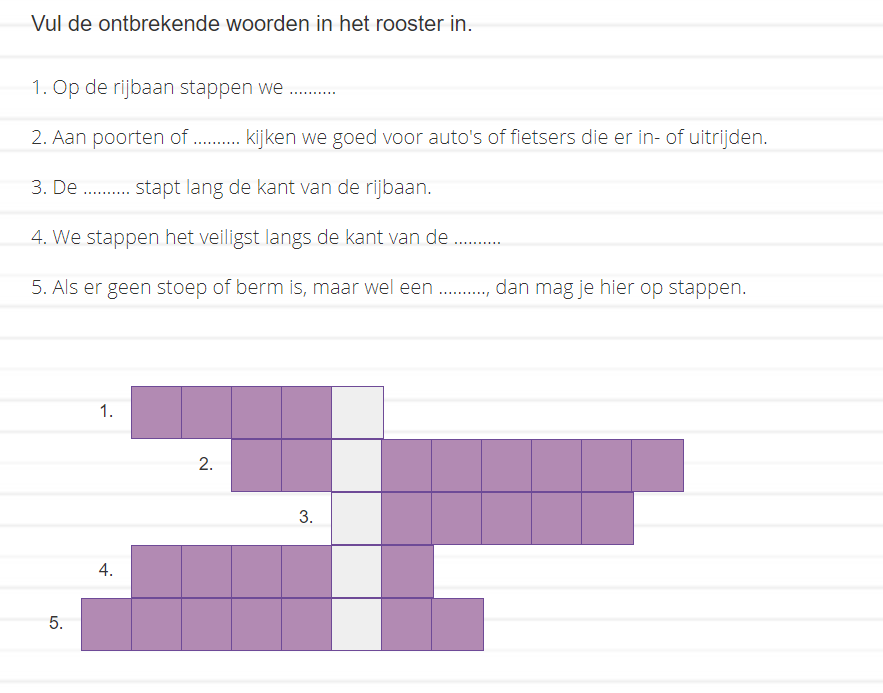 